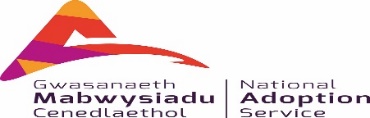 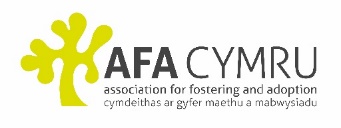 Sefydlogrwydd Cynnar Cymru: Tystysgrif Paruar gyfer Absenoldeb a Thâl Mabwysiadu Statudol ar gyfer Lleoliad SCCDylai fod hysbysiad mabwysiadu ynghlwm wrth bob dogfen SCCManylion y LleoliadManylion y LleoliadEnw a chyfeiriad gofalwr/gofalwyr SCCHyn sydd i gadarnhau bod y plentyn (ynydau) yn mynd i gael ei leoli gyda (enw/enwau’r gofalwr SCC) o dan a81 Ddeddf Gwasanaethau Cymdeithasol a Llesiant (Cymru) 2014. Dyma'r cywerth yng Nghymru i a22C Deddf Plant 1989. Mae (Enw gofalwr/gofalwyr SCC) yn ofalwyr maeth sydd hefyd wedi cael eu cymeradwyo fel darpar rieni mabwysiadol. Maent felly'n gymwys i gael absenoldeb a thâl mabwysiadu o ddyddiad y lleoliad.Hyn sydd i gadarnhau bod y plentyn (ynydau) yn mynd i gael ei leoli gyda (enw/enwau’r gofalwr SCC) o dan a81 Ddeddf Gwasanaethau Cymdeithasol a Llesiant (Cymru) 2014. Dyma'r cywerth yng Nghymru i a22C Deddf Plant 1989. Mae (Enw gofalwr/gofalwyr SCC) yn ofalwyr maeth sydd hefyd wedi cael eu cymeradwyo fel darpar rieni mabwysiadol. Maent felly'n gymwys i gael absenoldeb a thâl mabwysiadu o ddyddiad y lleoliad.Dywedwyd wrth y gofalwyr am y penderfyniad i leoli plentyn ar (dyddiad)Llenwch y canlynol fel sy'n briodol:Llenwch y canlynol fel sy'n briodol:Bydd y plentyn yn cael ei leoli gyda (enw/enwau'r gofalwyr) ar (dyddiad)Mae'r plentyn wedi cael ei leoli gyda (enw/enwau'r gofalwyr) ar (dyddiad)Manylion yr AsiantaethManylion yr AsiantaethEnw'r Asiantaeth Fabwysiadu a Stamp yr AsiantaethCyfeiriad a Manylion Cyswllt yr Asiantaeth FabwysiaduMae hon yn asiantaeth fabwysiadu o fewn ystyr Deddf Mabwysiadu a Phlant 2002.Mae hon yn asiantaeth fabwysiadu o fewn ystyr Deddf Mabwysiadu a Phlant 2002.Enw a dynodiad y sawl sy'n llenwi'r ffurflen hon (Rheolwr Tîm Canfod Teulu neu'r cywerth yn yr Asiantaeth Fabwysiadu) Llofnod electronigDyddiad